РЕСПУБЛИКА ТЫВАЗАКОНОБ УПОЛНОМОЧЕННОМ ПО ПРАВАМ РЕБЕНКАВ РЕСПУБЛИКЕ ТЫВАПринятВерховным Хуралом (парламентом)Республики Тыва15 июля 2011 годаСтатья 1. Уполномоченный по правам ребенка в Республике Тыва1. Должность Уполномоченного по правам ребенка в Республике Тыва учреждается в целях обеспечения дополнительных гарантий эффективного функционирования механизмов реализации, соблюдения и защиты прав и законных интересов детей органами государственной власти Республики Тыва, органами местного самоуправления, образовательными и медицинскими организациями, организациями, оказывающими социальные и иные услуги детям и семьям, имеющим детей, и должностными лицами.(часть 1 в ред. Закона Республики Тыва от 13.06.2019 N 506-ЗРТ)2. Уполномоченный по правам ребенка в Республике Тыва защищает права, свободы и законные интересы детей, определенные в Конвенции ООН о правах ребенка, Всеобщей декларации прав человека, Европейской Конвенции о защите прав человека и основных свобод, Конституции Российской Федерации, федеральных законах, нормативных правовых актах Российской Федерации, Конституции Республики Тыва, законах Республики Тыва и нормативных правовых актах Республики Тыва.(в ред. Закона Республики Тыва от 29.12.2011 N 1154 ВХ-1)3. Основными целями деятельности Уполномоченного по правам ребенка в Республике Тыва являются:обеспечение права каждого ребенка на жизнь, воспитание, образование и развитие;недопущение дискриминации, безнадзорности, насилия, грубого и жестокого обращения с детьми;наилучшее обеспечение интересов детей.4. Уполномоченный по правам ребенка в Республике Тыва при осуществлении своих полномочий независим и неподотчетен каким-либо государственным органам и должностным лицам.4.1. Функции Уполномоченного по правам ребенка в Республике Тыва могут быть возложены законодательным актом Республики Тыва на Уполномоченного по правам человека в Республике Тыва.(часть 4.1 введена Законом Республики Тыва от 12.10.2016 N 214-ЗРТ)5. Деятельность Уполномоченного по правам ребенка в Республике Тыва дополняет существующие в республике средства обеспечения и защиты прав и законных интересов детей, осуществляемые государственными органами, органами местного самоуправления, учреждениями и должностными лицами.6. Основными задачами Уполномоченного по правам ребенка в Республике Тыва являются:1) обеспечение гарантий государственной защиты прав и законных интересов детей;2) содействие восстановлению нарушенных прав и законных интересов детей;3) осуществление контроля за обеспечением и защитой прав детей учреждениями и организациями, в которых осуществляются уход за детьми, образовательный и воспитательный процессы, их защита или лечение;(в ред. Закона Республики Тыва от 11.01.2014 N 2316 ВХ-1)4) осуществление контроля за реализацией и защитой прав и законных интересов детей государственными органами, органами местного самоуправления, должностными лицами, юридическими и физическими лицами;5) привлечение общественности, органов государственной власти и органов местного самоуправления к проблемам защиты детей от насилия, эксплуатации, грубого и жестокого обращения, дискриминации и безнадзорности;6) содействие в обеспечении государственной и общественной поддержки многодетным и приемным семьям;7) содействие в создании полноценных условий для жизни, воспитания и образования детей, находящихся в социально опасном положении и иной трудной жизненной ситуации, и детей-инвалидов;(в ред. Закона Республики Тыва от 11.01.2014 N 2316 ВХ-1)8) содействие в постинтернатном сопровождении и адаптации детей-сирот - выпускников образовательных организаций;(в ред. Закона Республики Тыва от 11.01.2014 N 2316 ВХ-1)9) осуществление правового просвещения детей и общественности о правах и законных интересах детей, формах и методах их защиты;10) пропаганда детской правовой культуры, содействие развитию духовно-нравственного, патриотического, культурного и правового воспитания детей;11) содействие в улучшении воспитательных и образовательных функций семьи, школы, образовательных организаций и реабилитационных учреждений, учреждений системы профилактики безнадзорности и правонарушений несовершеннолетних;(в ред. Закона Республики Тыва от 11.01.2014 N 2316 ВХ-1)12) осуществление контроля за исполнением законодательства о правах и законных интересах детей;(в ред. Закона Республики Тыва от 29.12.2011 N 1154 ВХ-1)13) мониторинг и анализ эффективности функционирования механизмов реализации, соблюдения и защиты прав и законных интересов детей на территории Республики Тыва органами государственной власти Республики Тыва, органами местного самоуправления, образовательными и медицинскими организациями, организациями, оказывающими социальные и иные услуги детям и семьям, имеющим детей, и должностными лицами.(п. 13 введен Законом Республики Тыва от 13.06.2019 N 506-ЗРТ)7. Уполномоченный по правам ребенка в Республике Тыва имеет печать и бланки со своим наименованием и изображением Государственного герба Республики Тыва, а также служебное удостоверение, положение о котором утверждается постановлением Верховного Хурала (парламента) Республики Тыва.(в ред. Закона Республики Тыва от 11.01.2014 N 2316 ВХ-1)Статья 2. Требования к Уполномоченному по правам ребенка в Республике Тыва(в ред. Закона Республики Тыва от 11.06.2021 N 723-ЗРТ)1. Уполномоченным по правам ребенка в Республике Тыва может быть назначен гражданин Российской Федерации, достигший 35-летнего возраста, постоянно проживающий в Российской Федерации на территории Республики Тыва, не имеющий гражданства (подданства) иностранного государства либо вида на жительство или иного документа, подтверждающего право на постоянное проживание гражданина Российской Федерации на территории иностранного государства, обладающий безупречной репутацией, имеющий высшее образование и опыт работы по реализации и защите прав и законных интересов детей, восстановлению нарушенных прав и законных интересов детей либо опыт правозащитной деятельности.2. Уполномоченный по правам ребенка в Республике Тыва осуществляет свою деятельность в границах территории Республики Тыва.Статья 3. Назначение на должность Уполномоченного по правам ребенка в Республике Тыва1. Уполномоченный по правам ребенка в Республике Тыва назначается на должность и освобождается от должности Верховным Хуралом (парламентом) Республики Тыва по представлению Главы Республики Тыва.(в ред. Закона Республики Тыва от 21.11.2022 N 869-ЗРТ)В соответствии с Федеральным законом от 27 декабря 2018 года N 501-ФЗ "Об уполномоченных по правам ребенка в Российской Федерации" (далее - Федеральный закон "Об уполномоченных по правам ребенка в Российской Федерации") до рассмотрения кандидатуры на должность Уполномоченного по правам ребенка в Республике Тыва Верховный Хурал (парламент) Республики Тыва согласовывает ее с Уполномоченным при Президенте Российской Федерации по правам ребенка.(абзац введен Законом Республики Тыва от 13.06.2019 N 506-ЗРТ)2. Уполномоченный по правам ребенка в Республике Тыва назначается на должность сроком на пять лет.3. Уполномоченный по правам ребенка в Республике Тыва считается вступившим в должность с момента принесения на заседании Верховного Хурала (парламента) Республики Тыва присяги следующего содержания:"Клянусь защищать права, свободы и законные интересы детей, добросовестно исполнять свои обязанности, руководствуясь Конвенцией ООН о правах ребенка, Конституцией Российской Федерации, федеральным законодательством, Конституцией Республики Тыва и законодательством Республики Тыва, справедливостью и голосом совести".Присяга приносится непосредственно после назначения Уполномоченного по правам ребенка в Республике Тыва на должность.4. Верховный Хурал (парламент) Республики Тыва принимает постановление о назначении на должность Уполномоченного по правам ребенка в Республике Тыва не позднее 30 дней со дня истечения срока полномочий Уполномоченного по правам ребенка в Республике Тыва или не позднее 60 дней со дня досрочного прекращения полномочий Уполномоченного по правам ребенка в Республике Тыва.Статья 4. Условия осуществления деятельности Уполномоченного по правам ребенка в Республике Тыва1. Уполномоченный по правам ребенка в Республике Тыва замещает государственную должность Республики Тыва.2. Материальные гарантии независимости Уполномоченного по правам ребенка в Республике Тыва, связанные с оплатой труда, медицинским, пенсионным и иным обеспечением и обслуживанием, устанавливаются применительно к соответствующим гарантиям, предусмотренным законами и иными нормативными правовыми актами Республики Тыва для членов Правительства Республики Тыва.Уполномоченному по правам ребенка в Республике Тыва предоставляется ежегодный оплачиваемый отпуск продолжительностью 46 календарных дней.Уполномоченный по правам ребенка в Республике Тыва в целях информирования об организации своей деятельности направляет письменное сообщение в адрес Главы Республики Тыва о предполагаемом сроке ежегодного оплачиваемого отпуска, об отзыве из отпуска, о командировке за пределы Республики Тыва, о временной нетрудоспособности и случаях, препятствующих исполнению своих обязанностей.(в ред. законов Республики Тыва от 11.01.2014 N 2316 ВХ-1, от 21.11.2022 N 869-ЗРТ)3. Уполномоченный по правам ребенка в Республике Тыва обязан соблюдать ограничения, установленные Федеральным законом от 25 декабря 2008 года N 273-ФЗ "О противодействии коррупции" (далее - Федеральный закон "О противодействии коррупции") и другими федеральными законами для лиц, замещающих государственные должности субъектов Российской Федерации.(часть 3 в ред. Закона Республики Тыва от 11.01.2014 N 2316 ВХ-1)4. Уполномоченный по правам ребенка в Республике Тыва не может замещать иные государственные и муниципальные должности, должности государственной и муниципальной службы и заниматься другой оплачиваемой деятельностью, кроме преподавательской, научной и иной творческой деятельности.При этом преподавательская, научная и иная творческая деятельность не может финансироваться исключительно за счет средств иностранных государств, международных и иностранных организаций, иностранных граждан и лиц без гражданства, если иное не предусмотрено международным договором Российской Федерации или законодательством Российской Федерации.5. Уполномоченный по правам ребенка в Республике Тыва не вправе входить в состав органов управления, попечительских или наблюдательных советов, иных органов иностранных некоммерческих неправительственных организаций и действующих на территории Российской Федерации их структурных подразделений, если иное не предусмотрено международным договором Российской Федерации или законодательством Российской Федерации.6. Утратила силу. - Закон Республики Тыва от 29.12.2011 N 1154 ВХ-1.7. Уполномоченный по правам ребенка в Республике Тыва обязан прекратить деятельность, несовместимую с его статусом, не позднее 10 дней со дня вступления в должность.8. В соответствии с федеральным законодательством и законодательством Республики Тыва Уполномоченный по правам ребенка в Республике Тыва обязан представлять сведения о своих доходах, об имуществе и обязательствах имущественного характера, а также сведения о доходах, об имуществе и обязательствах имущественного характера своих супруги (супруга) и несовершеннолетних детей в порядке, установленном нормативным правовым актом Главы Республики Тыва.(в ред. законов Республики Тыва от 11.01.2014 N 2316 ВХ-1, от 21.11.2022 N 869-ЗРТ)9. Уполномоченному по правам ребенка в Республике Тыва, его супруге (супругу) и несовершеннолетним детям запрещается открывать и иметь счета (вклады), хранить наличные денежные средства и ценности в иностранных банках, расположенных за пределами территории Российской Федерации, владеть и (или) пользоваться иностранными финансовыми инструментами.(часть 9 введена Законом Республики Тыва от 11.01.2014 N 2316 ВХ-1)10. Уполномоченный по правам ребенка в Республике Тыва обязан представлять сведения о своих расходах, а также о расходах своих супруги (супруга) и несовершеннолетних детей по каждой сделке по приобретению земельного участка, другого объекта недвижимости, транспортного средства, ценных бумаг, акций (долей участия, паев в уставных (складочных) капиталах организаций), если сумма сделки превышает общий доход данного лица и его супруги (супруга) за три последних года, предшествующих совершению сделки, и об источниках получения средств, за счет которых совершена сделка, в порядке, определяемом Федеральным законом от 3 декабря 2012 года N 230-ФЗ "О контроле за соответствием расходов лиц, замещающих государственные должности, и иных лиц их доходам" и законодательством Республики Тыва.(часть 10 введена Законом Республики Тыва от 11.01.2014 N 2316 ВХ-1)11. Сведения о доходах, расходах, об имуществе и обязательствах имущественного характера представляются с использованием специального программного обеспечения "Справки БК".(часть 11 введена Законом Республики Тыва от 21.12.2018 N 457-ЗРТ)Статья 5. Прекращение полномочий Уполномоченного по правам ребенка в Республике Тыва1. Полномочия Уполномоченного по правам ребенка в Республике Тыва прекращаются с момента вступления в должность нового Уполномоченного по правам ребенка в Республике Тыва.2. Полномочия Уполномоченного по правам ребенка в Республике Тыва прекращаются досрочно в случаях:1) несоблюдения ограничений и запретов, установленных федеральным законодательством и законодательством Республики Тыва для лиц, замещающих государственные должности Республики Тыва, в том числе занятия деятельностью, несовместимой с его статусом;2) вступления в законную силу обвинительного приговора суда в отношении Уполномоченного по правам ребенка в Республике Тыва либо судебного решения о применении к нему принудительных мер медицинского характера; вступления в законную силу решения суда об ограничении дееспособности Уполномоченного по правам ребенка в Республике Тыва либо о признании его недееспособным;3) письменного заявления Уполномоченного по правам ребенка в Республике Тыва о сложении своих полномочий;4) утраты Уполномоченным по правам ребенка в Республике Тыва гражданства Российской Федерации или выезда его за территорию Российской Федерации и Республики Тыва на постоянное место жительства;5) неспособности Уполномоченного по правам ребенка в Республике Тыва по состоянию здоровья или по иным причинам в течение длительного времени (не менее четырех месяцев подряд) исполнять свои обязанности;(в ред. Закона Республики Тыва от 11.01.2014 N 2316 ВХ-1)6) вступления в законную силу решения суда о признании Уполномоченного по правам ребенка в Республике Тыва безвестно отсутствующим или объявлении его умершим;7) смерти Уполномоченного по правам ребенка в Республике Тыва;8) наличия иных оснований, установленных Трудовым кодексом Российской Федерации и иными федеральными законами.(п. 8 введен Законом Республики Тыва от 11.01.2014 N 2316 ВХ-1)2.1. Полномочия Уполномоченного по правам ребенка в Республике Тыва могут быть прекращены Верховным Хуралом (парламентом) Республики Тыва досрочно по представлению Главы Республики Тыва в связи с утратой доверия по основаниям, предусмотренным Федеральным законом "О противодействии коррупции".(часть 2.1 введена Законом Республики Тыва от 11.01.2014 N 2316 ВХ-1; в ред. Закона Республики Тыва от 21.11.2022 N 869-ЗРТ)2.2. В соответствии с Федеральным законом "Об уполномоченных по правам ребенка в Российской Федерации" решение о досрочном освобождении от должности Уполномоченного по правам ребенка в Республике Тыва по основаниям, предусмотренным частями 2 и 2.1 настоящей статьи, принимается Верховным Хуралом (парламентом) Республики Тыва по согласованию с Уполномоченным при Президенте Российской Федерации по правам ребенка не позднее чем через 30 дней со дня появления основания для досрочного освобождения от должности Уполномоченного по правам ребенка в Республике Тыва.(часть 2.2 введена Законом Республики Тыва от 13.06.2019 N 506-ЗРТ)3. Полномочия Уполномоченного по правам ребенка в Республике Тыва считаются прекращенными с момента принятия постановления Верховного Хурала (парламента) Республики Тыва.4. Истечение срока полномочий Верховного Хурала (парламента) Республики Тыва, а также его роспуск не влекут прекращения полномочий Уполномоченного по правам ребенка в Республике Тыва.Статья 6. Полномочия Уполномоченного по правам ребенка в Республике Тыва1. В компетенцию Уполномоченного по правам ребенка в Республике Тыва входит:1) осуществление контроля за соблюдением прав и законных интересов детей в республике, в том числе:контроль за соответствием предоставляемых образовательными организациями, учреждениями здравоохранения, социального обслуживания, иными учреждениями и организациями, в которых осуществляются уход за детьми, образовательный и воспитательный процессы, их защита или лечение, социальных услуг требованиям федерального законодательства и законодательства Республики Тыва;(в ред. Закона Республики Тыва от 11.01.2014 N 2316 ВХ-1)контроль за деятельностью органов и учреждений системы профилактики безнадзорности и правонарушений несовершеннолетних;контроль за органами государственной власти Республики Тыва, органами местного самоуправления, должностными, юридическими и физическими лицами;(в ред. Закона Республики Тыва от 29.12.2011 N 1154 ВХ-1)2) осуществление сбора и анализа информации по вопросам обеспечения и защиты прав и законных интересов детей, содержащейся в материалах органов государственной власти, органов местного самоуправления, обращениях юридических и физических лиц и сообщениях средств массовой информации;3) внесение вопросов о нарушении прав и законных интересов детей на рассмотрение Главе Республики Тыва, Верховному Хуралу (парламенту) Республики Тыва, прокурору Республики Тыва и иным уполномоченным органам;(в ред. Закона Республики Тыва от 21.11.2022 N 869-ЗРТ)4) осуществление координации деятельности государственных органов, органов местного самоуправления, должностных, юридических и физических лиц в республике по защите прав и законных интересов детей;5) мониторинг действующего в республике законодательства о правах и законных интересах детей, внесение законодательной инициативы в Верховный Хурал (парламент) Республики Тыва и предложений о разработке законов и нормативных правовых актов Республики Тыва, затрагивающих права и законные интересы детей;(в ред. Закона Республики Тыва от 11.01.2014 N 2316 ВХ-1)6) осуществление приема граждан, рассмотрение обращений и проверка информации, касающихся нарушения прав и законных интересов детей;7) проверка (самостоятельно или совместно с компетентными государственными органами, органами местного самоуправления и должностными лицами) информации и обращений о фактах нарушения прав и законных интересов детей;8) оказание детям, а также их законным представителям бесплатной консультационной и иной юридической помощи по вопросам защиты прав и законных интересов детей;9) медиативное урегулирование споров между детьми, а также их законными представителями, с одной стороны, и органами государственной власти, органами местного самоуправления и их должностными лицами, организациями, действия которых обжалуются, с другой стороны, а также детьми, с одной стороны, и их законными представителями, с другой стороны;10) издание печатных сборников, содержащих информацию о реализации и защите прав и законных интересов детей в республике;11) осуществление иных полномочий, предусмотренных законодательством Республики Тыва.1.1. Уполномоченный по правам ребенка в Республике Тыва при осуществлении своей деятельности имеет право:1) запрашивать и получать от территориальных органов федеральных государственных органов, органов государственной власти Республики Тыва, органов местного самоуправления и должностных лиц необходимые сведения, документы и материалы;2) посещать территориальные органы федеральных государственных органов, органы государственной власти Республики Тыва, органы местного самоуправления, образовательные и медицинские организации, организации, оказывающие социальные и иные услуги детям и семьям, имеющим детей, расположенные на территории Республики Тыва;3) посещать учреждения, исполняющие наказания, и следственные изоляторы, в которых содержатся несовершеннолетние, беременные женщины и женщины, дети которых находятся в домах ребенка исправительных учреждений;4) обращаться в суд с административными исковыми заявлениями о признании незаконными решений, действий (бездействия) органов государственной власти Республики Тыва, органов местного самоуправления, иных органов, организаций, наделенных отдельными государственными или иными публичными полномочиями, должностных лиц, государственных или муниципальных служащих в защиту прав и законных интересов детей, если полагает, что оспариваемые решения, действия (бездействие) не соответствуют нормативному правовому акту Российской Федерации, нарушают права и законные интересы детей, создают препятствия к реализации их прав и законных интересов или на них незаконно возложены какие-либо обязанности;5) направлять в органы государственной власти Республики Тыва и органы местного самоуправления мотивированные предложения об издании (принятии) нормативных правовых актов, о внесении в нормативные правовые акты изменений, направленных на обеспечение реализации и соблюдения прав и законных интересов детей, признании нормативных правовых актов утратившими силу или приостановлении их действия в случаях, если эти акты нарушают права и законные интересы детей;6) направлять Главе Республики Тыва мотивированные предложения о признании утратившими силу или приостановлении действия актов органов исполнительной власти Республики Тыва в случаях, если эти акты нарушают права и законные интересы детей;7) самостоятельно или совместно с уполномоченными государственными органами и должностными лицами проводить проверку информации, изложенной в обращении на имя Уполномоченного по правам ребенка в Республике Тыва, содержащем жалобу, либо иной информации по вопросам, касающимся нарушения прав и законных интересов детей;8) участвовать в пределах своих полномочий в деятельности по профилактике безнадзорности и правонарушений несовершеннолетних в порядке, установленном законодательством Российской Федерации и (или) законодательством Республики Тыва.(часть 1.1 введена Законом Республики Тыва от 13.06.2019 N 506-ЗРТ)2. Уполномоченный по правам ребенка в Республике Тыва в соответствии с Конституцией Республики Тыва вносит на рассмотрение Верховного Хурала (парламента) Республики Тыва в порядке законодательной инициативы проекты законов Республики Тыва и постановлений Верховного Хурала (парламента) Республики Тыва, затрагивающих вопросы защиты прав и свобод ребенка.Уполномоченный по правам ребенка в Республике Тыва обращается к Главе Республики Тыва, в Верховный Хурал (парламент) Республики Тыва, Правительство Республики Тыва и органы местного самоуправления с предложениями о совершенствовании правового регулирования в области защиты прав и свобод ребенка.(в ред. Закона Республики Тыва от 21.11.2022 N 869-ЗРТ)Уполномоченный по правам ребенка в Республике Тыва по вопросам своей деятельности направляет в государственные органы, органы местного самоуправления, должностным, юридическим и физическим лицам доклады, специальные доклады, заключения, предложения и запросы.(часть 2 в ред. Закона Республики Тыва от 11.01.2014 N 2316 ВХ-1)3. Уполномоченный по правам ребенка в Республике Тыва не вправе разглашать сведения о частной жизни заявителей и других лиц, ставшие ему известными в связи с защитой прав и законных интересов детей.Статья 7. Доклад Уполномоченного по правам ребенка в Республике Тыва1. По окончании календарного года, но не позднее 1 февраля года, следующего за отчетным, Уполномоченный по правам ребенка в Республике Тыва направляет Главе Республики Тыва, Верховному Хуралу (парламенту) Республики Тыва, прокурору Республики Тыва, Общественной палате Республики Тыва и Уполномоченному при Президенте Российской Федерации по правам ребенка доклад о результатах своей деятельности, содержащий в том числе оценку соблюдения прав и законных интересов детей на территории Республики Тыва, а также предложения о совершенствовании их правового положения.(в ред. законов Республики Тыва от 11.01.2014 N 2316 ВХ-1, от 13.06.2019 N 506-ЗРТ, от 11.06.2021 N 723-ЗРТ, от 21.11.2022 N 869-ЗРТ)В ежегодном докладе Уполномоченного по правам ребенка в Республике Тыва содержатся факты, оценки, выводы и предложения, основанные на анализе состояния обеспечения прав и законных интересов ребенка в Республике Тыва, а также указываются органы государственной власти Республики Тыва, иные государственные органы Республики Тыва и органы местного самоуправления, учреждения и организации, их должностные лица, допускающие нарушения прав и законных интересов ребенка и уклоняющиеся от принятия мер по их восстановлению и защите.(абзац введен Законом Республики Тыва от 11.01.2014 N 2316 ВХ-1)2. Уполномоченный по правам ребенка в Республике Тыва представляет ежегодный доклад на заседание Верховного Хурала (парламента) Республики Тыва.3. Ежегодный доклад Уполномоченного по правам ребенка в Республике Тыва подлежит размещению на его официальном сайте в информационно-телекоммуникационной сети "Интернет".(в ред. законов Республики Тыва от 29.12.2011 N 1154 ВХ-1, от 11.01.2014 N 2316 ВХ-1)4. По отдельным вопросам соблюдения прав, свобод и законных интересов ребенка Уполномоченный по правам ребенка в Республике Тыва направляет специальные доклады лицам, указанным в части 1 настоящей статьи.5. В случае выявления грубого, систематического или массового нарушения прав и законных интересов детей Уполномоченный по правам ребенка в Республике Тыва имеет право выступить со специальным докладом на заседаниях Верховного Хурала (парламента) Республики Тыва, Правительства Республики Тыва.Статья 8. Порядок рассмотрения обращений Уполномоченным по правам ребенка в Республике Тыва1. Уполномоченный по правам ребенка в Республике Тыва рассматривает обращения о нарушениях прав и законных интересов детей в порядке, предусмотренном Федеральным законом от 2 мая 2006 года N 59-ФЗ "О порядке рассмотрения обращений граждан Российской Федерации" и настоящим Законом.Заявление Уполномоченному по правам ребенка в Республике Тыва может подать юридическое или физическое лицо, в том числе дети, не достигшие 18-летного возраста.2. В заявлении, поданном Уполномоченному по правам ребенка в Республике Тыва, должны содержаться фамилия, имя, отчество заявителя и его адрес, наименование государственного органа, органа местного самоуправления, организации, фамилия, имя, отчество должностного лица, чьи действия или бездействие обжалуются, изложение сути действий или бездействия, нарушивших, по мнению заявителя, права и законные интересы ребенка.(в ред. Закона Республики Тыва от 29.12.2011 N 1154 ВХ-1)К заявлению прилагаются копии документов и иных доказательств, подтверждающих требования заявителя.Требования настоящей статьи не распространяются на заявления, подаваемые непосредственно детьми, не достигшими 18-летного возраста.3. При получении заявления Уполномоченный по правам ребенка в Республике Тыва вправе:принять его к рассмотрению;передать заявление государственным органам, органам местного самоуправления, организациям и должностным лицам Республики Тыва, к компетенции которых относится разрешение жалобы по существу;разъяснить заявителю средства, которые тот может использовать для защиты нарушенных прав и законных интересов ребенка;абзац утратил силу. - Закон Республики Тыва от 29.12.2011 N 1154 ВХ-1.4. При установлении в информации или заявлении признаков нарушения прав ребенка Уполномоченный по правам ребенка в Республике Тыва организует проведение проверки.При необходимости Уполномоченный по правам ребенка в Республике Тыва привлекает к проведению проверок представителей органов государственной власти Республики Тыва, органов местного самоуправления, должностных, юридических и физических лиц.(в ред. Закона Республики Тыва от 29.12.2011 N 1154 ВХ-1)5. При проведении проверок Уполномоченный по правам ребенка в Республике Тыва вправе:1) посещать на территории Республики Тыва органы государственной власти, органы местного самоуправления, должностных, юридических и физических лиц;2) запрашивать и получать от органов государственной власти Республики Тыва, органов местного самоуправления, должностных, юридических и физических лиц материалы, необходимые для рассмотрения информации или заявления;(в ред. Закона Республики Тыва от 29.12.2011 N 1154 ВХ-1)3) получать письменные и устные разъяснения должностных лиц органов государственной власти Республики Тыва, органов местного самоуправления, государственных гражданских служащих, муниципальных служащих и граждан по вопросам, подлежащим выяснению в ходе рассмотрения заявления;(в ред. Закона Республики Тыва от 29.12.2011 N 1154 ВХ-1)4) проводить встречи и беседы с детьми, по мере возможности, принимать меры для встречи с заявителем и лицами, чьи действия оспариваются;5) предоставлять возможность органам государственной власти Республики Тыва, органам местного самоуправления, должностным лицам, чьи решения или действия (бездействие) обжалуются, предоставлять письменные объяснения по вопросам, подлежащим выяснению в процессе проверки;(в ред. Закона Республики Тыва от 29.12.2011 N 1154 ВХ-1)6) поручать компетентным организациям и учреждениям, подведомственным органам исполнительной власти Республики Тыва проведение экспертных исследований и подготовку заключений по вопросам, подлежащим выяснению в ходе рассмотрения информации и обращений (жалоб);(п. 6 в ред. Закона Республики Тыва от 11.01.2014 N 2316 ВХ-1)7) знакомиться с условиями содержания, воспитания и развития детей, находящихся в социально опасном положении и иной в трудной жизненной ситуации, детей-сирот и детей, оставшихся без попечения родителей, помещенных в образовательные организации, медицинские организации, организации, оказывающие социальные услуги, или иные организации, в том числе для детей-сирот и детей, оставшихся без попечения родителей.(в ред. Закона Республики Тыва от 11.01.2014 N 2316 ВХ-1)6. По результатам рассмотрения заявлений о нарушении прав детей Уполномоченный по правам ребенка в Республике Тыва вправе:1) предложить заявителю юридическую консультацию о способах защиты прав ребенка;2) обратиться в компетентные государственные органы с ходатайством о возбуждении дисциплинарного, административного производства либо уголовного дела в отношении должностного лица, в решениях или действиях (бездействии) которого усматриваются признаки нарушения прав детей;3) вносить в государственные органы, органы местного самоуправления, должностным лицам предложения о совершенствовании механизма обеспечения и защиты прав и законных интересов ребенка;4) направлять государственным органам, органам местного самоуправления, должностным, юридическим и физическим лицам, в решениях или действиях (бездействии) которых он усматривает нарушения прав и законных интересов ребенка, заключения, содержащие рекомендации по восстановлению нарушенных прав и законных интересов детей и предотвращению подобных нарушений в дальнейшем.7. О результатах рассмотрения заявления Уполномоченный по правам ребенка в Республике Тыва обязан в течение тридцати дней известить заявителя.Статья 9. Взаимодействие Уполномоченного по правам ребенка в Республике Тыва с государственными органами, органами местного самоуправления, учреждениями, иными организациями и лицами1. Уполномоченный по правам ребенка в Республике Тыва в целях эффективного осуществления своих задач взаимодействует с территориальными органами федеральных государственных органов, с органами государственной власти, органами местного самоуправления, Уполномоченным по правам человека в Республике Тыва, Общественной палатой Республики Тыва, должностными и юридическими лицами, ответственными за обеспечение и защиту прав и интересов ребенка.(в ред. Закона Республики Тыва от 13.06.2019 N 506-ЗРТ)Уполномоченный по правам ребенка в Республике Тыва вправе присутствовать на заседаниях Верховного Хурала (парламента) Республики Тыва, заседаниях Правительства Республики Тыва и иных государственных органов Республики Тыва в случаях рассмотрения ими вопросов в области защиты прав, свобод и законных интересов детей.(абзац введен Законом Республики Тыва от 11.01.2014 N 2316 ВХ-1)Уполномоченный по правам ребенка в Республике Тыва имеет право безотлагательного приема руководителями либо лицами, временно исполняющими их обязанности, иными должностными лицами территориальных органов федеральных государственных органов, органов государственной власти Республики Тыва, органов местного самоуправления, образовательных и медицинских организаций, организаций, оказывающих социальные и иные услуги детям и семьям, имеющим детей, расположенных на территории Республики Тыва.(в ред. Закона Республики Тыва от 13.06.2019 N 506-ЗРТ)Должностные лица органов государственной власти Республики Тыва, государственных органов Республики Тыва, органов местного самоуправления, руководители организаций независимо от организационно-правовых форм и форм собственности обязаны не позднее 10 рабочих дней, если иные сроки не установлены федеральными законами, со дня получения письменного запроса предоставлять сведения, материалы и документы по запросам Уполномоченного по правам ребенка в Республике Тыва, необходимые для осуществления его полномочий.(абзац введен Законом Республики Тыва от 11.01.2014 N 2316 ВХ-1)Уполномоченный по правам ребенка в Республике Тыва вправе присутствовать на заседаниях комиссий по делам несовершеннолетних муниципальных образований Республики Тыва.(абзац введен Законом Республики Тыва от 11.01.2014 N 2316 ВХ-1; в ред. Закона Республики Тыва от 12.01.2016 N 147-ЗРТ)2. Руководители органов государственной власти Республики Тыва, органов местного самоуправления, предприятий, учреждений и организаций всех форм собственности, в которых осуществляется проверка, обязаны оказывать необходимое содействие, предоставлять по запросам Уполномоченного по правам ребенка в Республике Тыва разъяснения, информацию, материалы и документы, необходимые для осуществления его полномочий.(в ред. Закона Республики Тыва от 29.12.2011 N 1154 ВХ-1)3. Государственные органы Республики Тыва, органы местного самоуправления, должностные, юридические и физические лица, получившие заключение Уполномоченного по правам ребенка в Республике Тыва, содержащее рекомендации относительно возможных и необходимых мер по защите прав и законных интересов ребенка, обязаны в двухнедельный срок рассмотреть его и уведомить о принятых мерах в письменной форме.(в ред. Закона Республики Тыва от 29.12.2011 N 1154 ВХ-1)В случае если рекомендации Уполномоченного по правам ребенка не выполнены, в ответе должно содержаться обоснование причин их невыполнения.Уполномоченный по правам ребенка в Республике Тыва имеет право принимать непосредственное участие в рассмотрении и обсуждении поставленных им вопросов. О времени и месте рассмотрения он должен быть извещен не позднее чем за три дня до даты рассмотрения вопроса.4. В случае нарушения прав и законных интересов ребенка федеральными государственными органами Уполномоченный по правам ребенка в Республике Тыва обращается к Уполномоченному по правам человека в Российской Федерации, Уполномоченному при Президенте Российской Федерации по правам ребенка и в другие федеральные органы государственной власти.5. Вмешательство в деятельность Уполномоченного по правам ребенка в Республике Тыва с целью повлиять на его решение, неисполнение должностными лицами обязанностей, установленных настоящим Законом, а равно воспрепятствование деятельности Уполномоченного по правам ребенка в иной форме влечет ответственность, установленная законодательством Республики Тыва.Статья 10. Обеспечение деятельности Уполномоченного по правам ребенка в Республике Тыва(в ред. Закона Республики Тыва от 11.01.2014 N 2302 ВХ-1)Организационное, юридическое, аналитическое, информационно-справочное, документационное, финансовое, материально-техническое и иное обеспечение деятельности Уполномоченного по правам ребенка в Республике Тыва осуществляется Единым аппаратом Уполномоченного по правам ребенка в Республике Тыва, Уполномоченного по правам человека в Республике Тыва, Уполномоченного по защите прав предпринимателей в Республике Тыва (далее - аппарат) либо Администрацией Главы Республики Тыва и Аппаратом Правительства Республики Тыва.(в ред. Закона Республики Тыва от 04.05.2023 N 920-ЗРТ)Создание аппарата, утверждение его положения и структуры осуществляется Главой Республики Тыва.Статья 11. Общественные помощники Уполномоченного по правам ребенка в Республике Тыва1. Уполномоченный по правам ребенка в Республике Тыва вправе иметь помощников, работающих на общественных началах.2. Положение о помощниках, работающих на общественных началах, утверждается Уполномоченным по правам ребенка в Республике Тыва.3. Помощникам Уполномоченного по правам ребенка в Республике Тыва, работающим на общественных началах, выдается соответствующее удостоверение.Статья 12. Общественный экспертный совет при Уполномоченном по правам ребенка в Республике Тыва1. Для оказания консультативной помощи при Уполномоченном по правам ребенка в Республике Тыва может создаваться Общественный экспертный совет по вопросам, касающимся прав, свобод и законных интересов ребенка, состоящий из специалистов, имеющих необходимые знания в этой области.2. Положение об Общественном экспертном совете и его состав утверждаются Уполномоченным по правам ребенка в Республике Тыва.Статья 13. Вступление в силу настоящего ЗаконаНастоящий Закон вступает в силу со дня его официального опубликования.Председатель ПравительстваРеспублики ТываШ.КАРА-ООЛг. Кызыл31 июля 2011 годаN 808 ВХ-1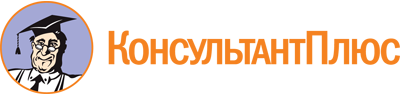 Закон Республики Тыва от 31.07.2011 N 808 ВХ-1
(ред. от 04.05.2023)
"Об Уполномоченном по правам ребенка в Республике Тыва"
(принят ВХ РТ 15.07.2011)Документ предоставлен КонсультантПлюс

www.consultant.ru

Дата сохранения: 23.06.2023
 31 июля 2011 годаN 808 ВХ-1Список изменяющих документов(в ред. законов Республики Тываот 29.12.2011 N 1154 ВХ-1, от 31.03.2012 N 1235 ВХ-1,от 11.01.2014 N 2302 ВХ-1, от 11.01.2014 N 2316 ВХ-1,от 07.12.2014 N 9-ЗРТ, от 12.01.2016 N 147-ЗРТ,от 12.10.2016 N 214-ЗРТ, от 21.12.2018 N 457-ЗРТ,от 13.06.2019 N 506-ЗРТ, от 11.06.2021 N 723-ЗРТ,от 21.11.2022 N 869-ЗРТ, от 04.05.2023 N 920-ЗРТ)